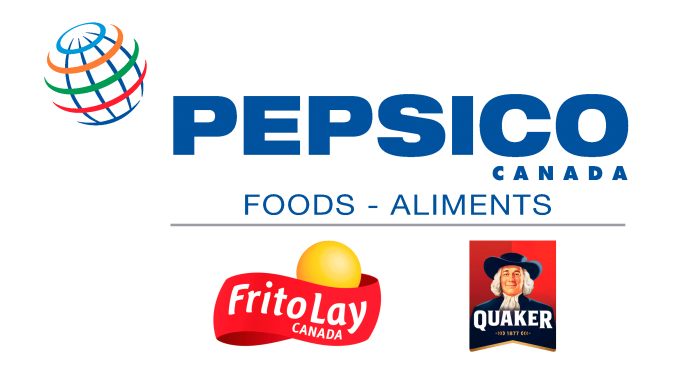 Marchandiseur – Poste Étudiant / Occasionnel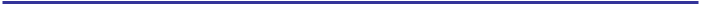 Nommée pour une 17e année consécutive parmi les 100 meilleurs employeurs au Canada, PepsiCo est fière d’être un employeur de choix. Sélectionnée parmi 75 000 employeurs au pays, PepsiCo Canada s’est démarquée grâce au milieu de travail soutenant l’excellence offert à tous les employés.PepsiCo apporte une contribution spéciale dans le monde, et vous pourriez faire de même! Donnez libre cours à votre passion, explorez les possibilités et faites la différence au sein d’une organisation qui investit dans ses gens. Nous voulons que nos gens développent leurs compétences et deviennent de futurs leaders.Description du poste Relevant du responsable des marchandiseurs, la personne sélectionnée a comme responsabilité principale de remplir les étagères de nos produits et d’en effectuer le marchandisage dans les magasins de grande surface. Cette personne est notamment responsable des tâches suivantes :Effectuer la mise en marché de nos produits dans tous les espaces en magasin (permanents et temporaires);Assurer la rotation de nos produits et la gestion des produits périmés;Assurer la satisfaction du client et faire signer le carnet de visite; Respecter l’horaire de service établi; Communiquer pro-activement avec le représentant de la route;Trier et ramasser les boites de cartons quotidiennement;Travailler de façon sécuritaire en tout temps; Fournir un rapport hebdomadaire des heures de service, de kilométrage et le nombre de caisses placées. Qualifications requisesDiplôme d’études secondaires (DES) ou son équivalence (un atout);  Excellentes aptitudes pour le service à la clientèle; Aptitudes démontrées pour la communication et les relations interpersonnelles;Autonomie et professionnalisme;Grand sens de l’organisation du travail ;Permis de conduire classe 5 valide;Accès à une voiture, un cellulaire et un ordinateur avec internet;Capacité à soulever des charges d’un maximum de 25 lbs; Travail à temps partiel, de weekend seulement;Souliers de sécurité requis. Envoyer votre candidature par courriel au sebastien.malo@pepsico.com 